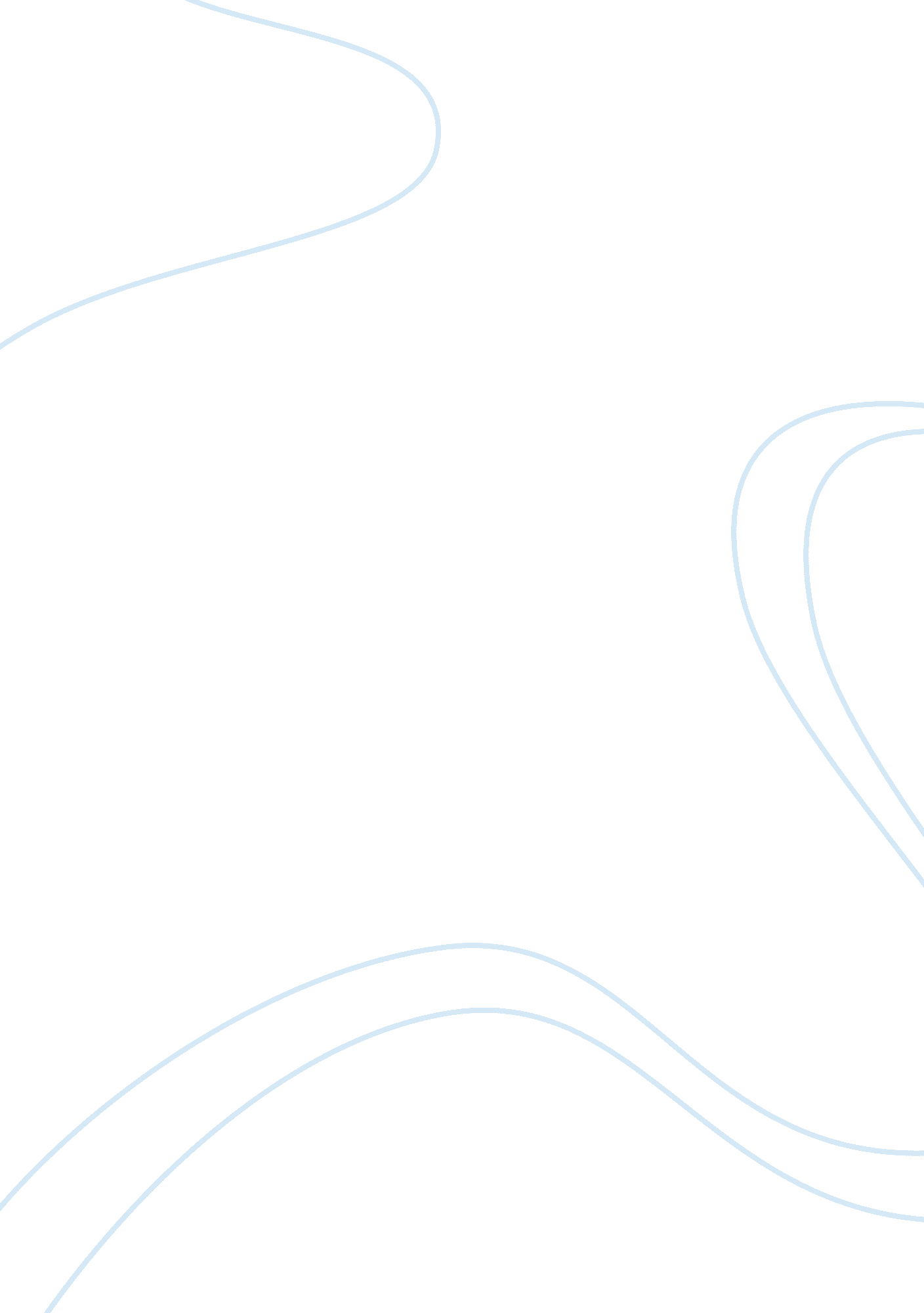 Technology – good or bad? essay sampleTechnology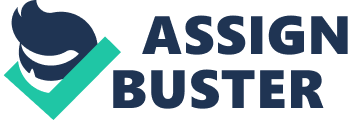 After the Industrial Revolution, human beings came to a new era, which has brought about a drastic change to the whole world in all aspects of life, noticeably in the technological field, whose progress has been by leaps and bounds, and made what formerly believed impossible become a possible. It is obvious that there is a rush toward modern technology for teaching as well as learning nowadays. Learners, especially students have been very quick at embracing technology as the means to reach the most up-dated information in order to open themselves to the world as well as to see how the world touches them. Accordingly, with the help of modern technology, students can learn more information and learn it more quickly. The first easiest access to information that most students can get is the radio. Since its existence, together with newspaper, radio has helped bring a considerable source of information to mankind. With a radio, size of a hand, a student can put it in his or her pocket, and tunes in any station to his liking such as a “ Songs of Request” programme, and gets to know the latest news of his favourite pop singer star. Whereas, without it, he or she may have to wait for days to see the news to appear in the newspaper. Besides news, entertainment, there are also educational programmes on the radio dealing with the most recent scientific or social issues, which student can tune in when he or she is on vacation, but miss the atmosphere of the classroom, and to update his/her knowledge as well. Similarly, with its broader influence, television provides students with a wide choice of various informative programmes as well as educational ones, for example, a live speech by the President at a National University; a famine in a Third World country stealing thousands of lives; or a scientific experiment being carried out in a spacecraft in outer-space. Taking a relaxing posture in his or her armchair, a student not only can learn but also sees pictures of the events, which are taking place at the same time miles away. This is completely an impossible thing in those days when the delivery of news had to depend on horses. Isn’t it magic that television has been bringing to the world? Easily, by this way, students can quickly learn information in time so as to speak out their opinions or to suggest adequate solutions to world’s issues so that they can afterwards deduce lessons or experiences for themselves. It’ll be a complete loss if not mention computer as the most modern technology, which has become prominent in delivering information. It is no doubt that computer with internet’s access is a vast reservoir of information, which has become an indispensable tool for student to explore the world in a wink. Just by a mouse click, students can have a tremendous amount of information downloaded and transferred onto their computers every bit of time. With a mouse click, all that happenings in the world will immediately appear on their computers’ screens. What they have to do is simply sort out information in order of their interest. The computer’s ability of analysis and synthesis of information at high speed helps students quickly find and learn the information they search for. Furthermore, computer is a significant means, which provides students the chances to update their knowledge each second from the incredible source of information available on the net. The benefits of modern technology in helping students learn more information and learn it quickly is undeniable. However, drawbacks of modern technology are concerned by opponents at the same time. That is students have become lazy and less active due to spending too much time in front of those modern devices, especially computer, and lacking of sports activities. In addition, attaching too long to television or computer can have bad effect on students’ health. The most likely problems are to develop are bad eyesight and obesity. Besides that, some sources of information on the internet are unreliable. Students may come across deceptive or corrupting sites, which may have bad impact on their behaviour and perception. Nonetheless, all these matters can be avoided by setting up a proper timetable in exploring the world of information and participating in outdoor activities. The choice of reliable websites as well as TV channels should be paid great attention so that students can happily learn and keep pace with the world of information. Modern technology has become so universal that almost all aspects of life are within its reach. In the tendency of global integration, it is an essential demand for students to be informed with the latest news of world’s progress. Apparently, with the help of modern technology, students are learning more information and learn it more quickly. 